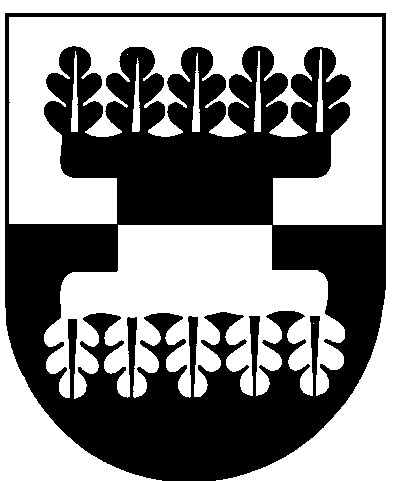 ŠILALĖS RAJONO SAVIVALDYBĖS ADMINISTRACIJOSDIREKTORIUSĮSAKYMASDĖL VĖJO JĖGAINIŲ IŠDĖSTYMO IR TERITORIJOS RIBŲ NUSTATYMO ŠILALĖS RAJONO SAVIVALDYBĖS KALTINĖNŲ SENIŪNIJOS RĖZGALIŲ KAIME SPECIALIOJO PLANO RENGIMO PLANAVIMO DARBŲ PROGRAMOS TVIRTINIMO2019 m. vasario 28 d. Nr. DĮV - 231ŠilalėVadovaudamasi Lietuvos Respublikos teritorijų planavimo įstatymo 30 straipsnio 4 dalimi, Lietuvos Respublikos vietos savivaldos įstatymo 29 straipsnio 8 dalies 14 punktu, Šilalės rajono savivaldybės tarybos 2019 m. sausio 31 d. sprendimu Nr. T1-18 „Dėl leidimo rengti vėjo jėgainių išdėstymo ir teritorijos ribų nustatymo Šilalės rajono savivaldybės Kaltinėnų seniūnijos teritorijos  specialųjį planą“, Šilalės rajono savivaldybės administracijos direktoriaus 2019 m. vasario 15 d. įsakymu Nr. DĮV-201 „Dėl teritorijų planavimo proceso iniciavimo“, Šilalės rajono savivaldybės administracijos veiklos nuostatų, patvirtintų Šilalės rajono savivaldybės tarybos 2008 m. gruodžio 23 d. sprendimu Nr.T1-437 „Dėl Šilalės rajono savivaldybės administracijos veiklos nuostatų patvirtinimo“, 24 punktu:   1. T v i r t i n u  Vėjo jėgainių išdėstymo ir teritorijos ribų nustatymo Šilalės rajono savivaldybės Kaltinėnų seniūnijos Rėzgalių kaime specialiojo plano rengimo planavimo darbų programą (pridedama).2. P a v e d u  paskelbti informaciją apie šį įsakymą Lietuvos Respublikos teritorijų planavimo dokumentų rengimo ir teritorijų planavimo proceso valstybinės priežiūros informacinėje sistemoje, Šilalės rajono savivaldybės interneto svetainėje www.silale.lt ir Kaltinėnų seniūnijos skelbimų lentoje. Šis įsakymas gali būti skundžiamas Lietuvos Respublikos administracinių bylų teisenos įstatymo nustatyta tvarka Lietuvos administracinių ginčų komisijos Klaipėdos apygardos skyriui (H. Manto g. 37, Klaipėda) arba Regionų apygardos administracinio teismo Klaipėdos rūmams (Galinio Pylimo g. 9, 91230 Klaipėda) per vieną mėnesį nuo šio įsakymo paskelbimo dienos.Administracijos direktoriaus pavaduotoja,	                                                 Vera Macienėpavaduojanti direktorių		                                